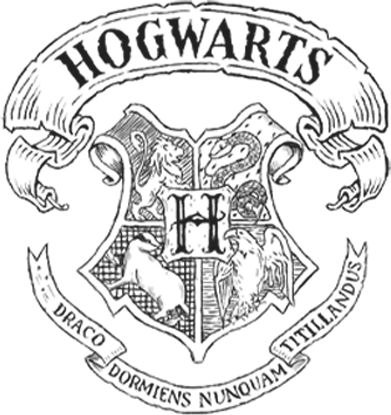 HOGWART SZKOŁA MAGII I CZARODZIEJSTWAUMUNDUROWANIE
Studenci pierwszego roku muszą mieć :
1. Trzy komplety szat roboczych (czarnych)
2. Jedną zwykłą spiczastą tiarę dzienną (czarną)
3. Jedną parę rękawic ochronnych (ze smoczej skóry albo z podobnego rodzaju)
4. Jeden płaszcz zimowy (czarny, zapinki srebrne)
UWAGA : wszystkie stroje uczniów powinny być zaopatrzone w naszywki z imieniem
PODRĘCZNIKI
Wszyscy studenci powinni mieć po jednym egzemplarzu następujących dzieł :
Standardowa księga zaklęć (1 stopień) Mirandy Goshawk
Dzieje magii Bathildy Bagshot
Teoria magii Adalberta Wafflinga
Wprowadzenie do trandmutacji (dla początkujących) Emerika Switcha
Tysiąc magicznych ziół i grzybów Phyllidy Spore
Magiczne wzory i napoje Arseniusa Jiggera
Fantastyczne zwierzęta i jak je znaleźć Newta Scamandera
Ciemne moce : Poradnik Samoobrony Quentina Trimble'a

POSOSTAŁE WYPOSAŻENIE
1 różdżka
1 kociołek (cynowy, rozmiar 2)
1 zestaw szklanych lub kryształowych fiolek
1 teleskop
1 miedziana waga z odważnikami
Studenci mogą mieć także jedną sową ALBO jednego kota, ALBO jedną ropuchę
PRZYPOMINA SIĘ RODZICOM, ŻE STUDENTOM PIRWSZYCH LAT NIE ZEZWALA SIĘ NA POSIADANIE WŁASNYCH MIOTEŁ